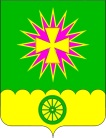 администрация Нововеличковскогосельского поселения Динского районаПОСТАНОВЛЕНИЕот 01.08.2018						                                        № 183станица НововеличковскаяОб утверждении перечня муниципальных услуг администрации Нововеличковского сельского поселения Динского района, предоставление которых посредством комплексного запроса в многофункциональном центре предоставления государственных и муниципальных услуг не осуществляетсяВ целях реализации Федерального закона от 29 декабря 2017 года № 479-ФЗ «О внесении изменений в Федеральный закон «Об организации предоставления государственных и муниципальных услуг»», в части закрепления возможности предоставления в многофункциональных центрах предоставления государственных и муниципальных услуг нескольких государственных (муниципальных) услуг посредством подачи заявителем единого заявления, руководствуясь Уставом Нововеличковского сельского поселения Динского района  п о с т а н о в л я ю:1. Утвердить перечень муниципальных услуг администрации Нововеличковского сельского поселения Динского района, предоставление которых посредством комплексного запроса в многофункциональном центре предоставления государственных и муниципальных услуг не осуществляется, согласно приложению к настоящему постановлению.2. Отделу по общим и правовым вопросам администрации Нововеличковского сельского поселения (Калитка) обнародовать настоящее постановление в установленном порядке и разместить на официальном сайте администрации Нововеличковского сельского поселения Динского района в сети Интернет. 3. Контроль за выполнением настоящего постановления оставляю за собой.4. Настоящее постановление вступает в силу со дня его обнародования.Исполняющий обязанности главы администрации Нововеличковскогосельского поселения							               Г.М. КоваПРИЛОЖЕНИЕУТВЕРЖДЕНпостановлением администрацииНововеличковского сельскогопоселения Динского районаот 01.08.2018г. № 183Перечень муниципальных услуг администрации Нововеличковского сельского поселения Динского района, предоставление которых посредством комплексного запроса в многофункциональном центре предоставления государственных и муниципальных услуг не осуществляетсяНачальник отдела по общими правовым вопросам администрацииНововеличковского сельского поселения                                       О.Ю.Калитка№п/пНаименование муниципальной услуги1Предоставление выписки из реестра муниципального имущества2Предоставление муниципального имущества в аренду или безвозмездное пользование без проведения торгов3Выдача специального разрешения на движение по автомобильным дорогам местного значения тяжеловесного и (или) крупногабаритного транспортного средства4Выдача разрешения на право организации розничного рынка5Предоставление копий правовых актов администрации муниципального образования6Предоставление выписки из похозяйственной книги7Выдача порубочного билета на территории муниципального образования8Выдача разрешения (ордера) на проведение земляных работ на территории общего пользования9Присвоение,  изменение и аннулирование адресов10Предоставление архивных справок, архивных выписок и архивных копий11Выдача копий архивных документов, подтверждающих право на владение землей